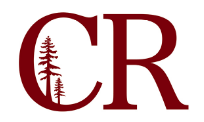 Guided Pathways CommitteeApril 27, 202111:00am – 12:00 pm
ZoomAgendaParticipants: 
Next Meeting: 1.0SEA/GP Guided Pathways Funding RequestsInterdisciplinary Writing AssistancePeer Tutors for ASC2.0Review of Guided Pathways Plan3.0Review HomeworkStudent Survey (Matt and Nicole)Explore what other Colleges are doing (George and Dave) 4.0Next Steps colleges